GRA LOGOPEDYCZNA MEMOInstrukcjaWydrukuj z załącznika poniżej karty ( 2 kopie), następnie podklej je białą kartką i pozwól dziecku wyciąć kartoniki. W grze najpierw wykorzystujemy kartoniki owoce, a  w następnej rozgrywce warzywa. Mieszamy karty i układamy je w linii po 4 sztuki. Następnie szukamy tych samych par. Jeśli odnajdziesz wykonujesz kilkukrotnie ćwiczenie języka i warg, które są opisane na karcie. Załączniki str. 2-3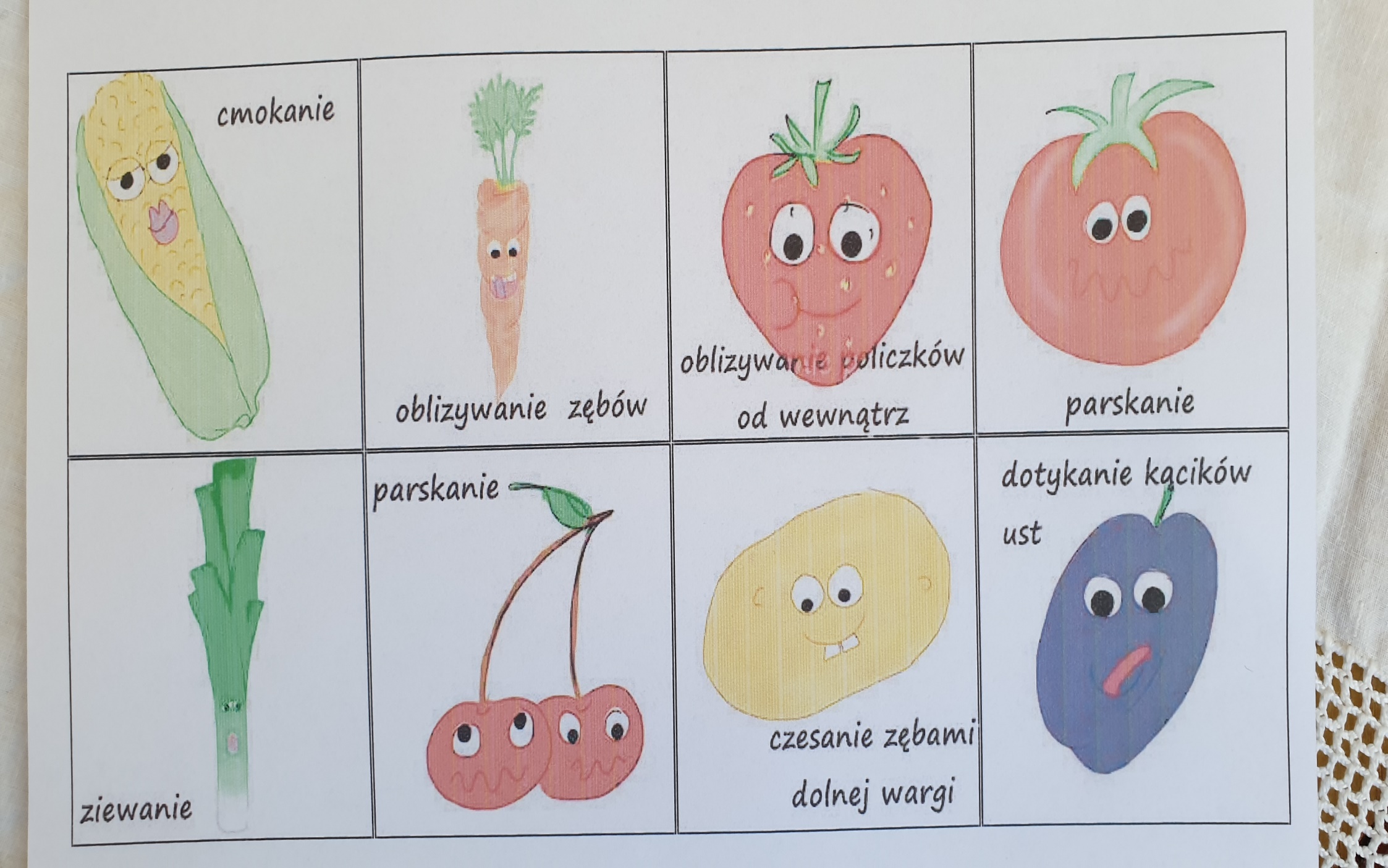 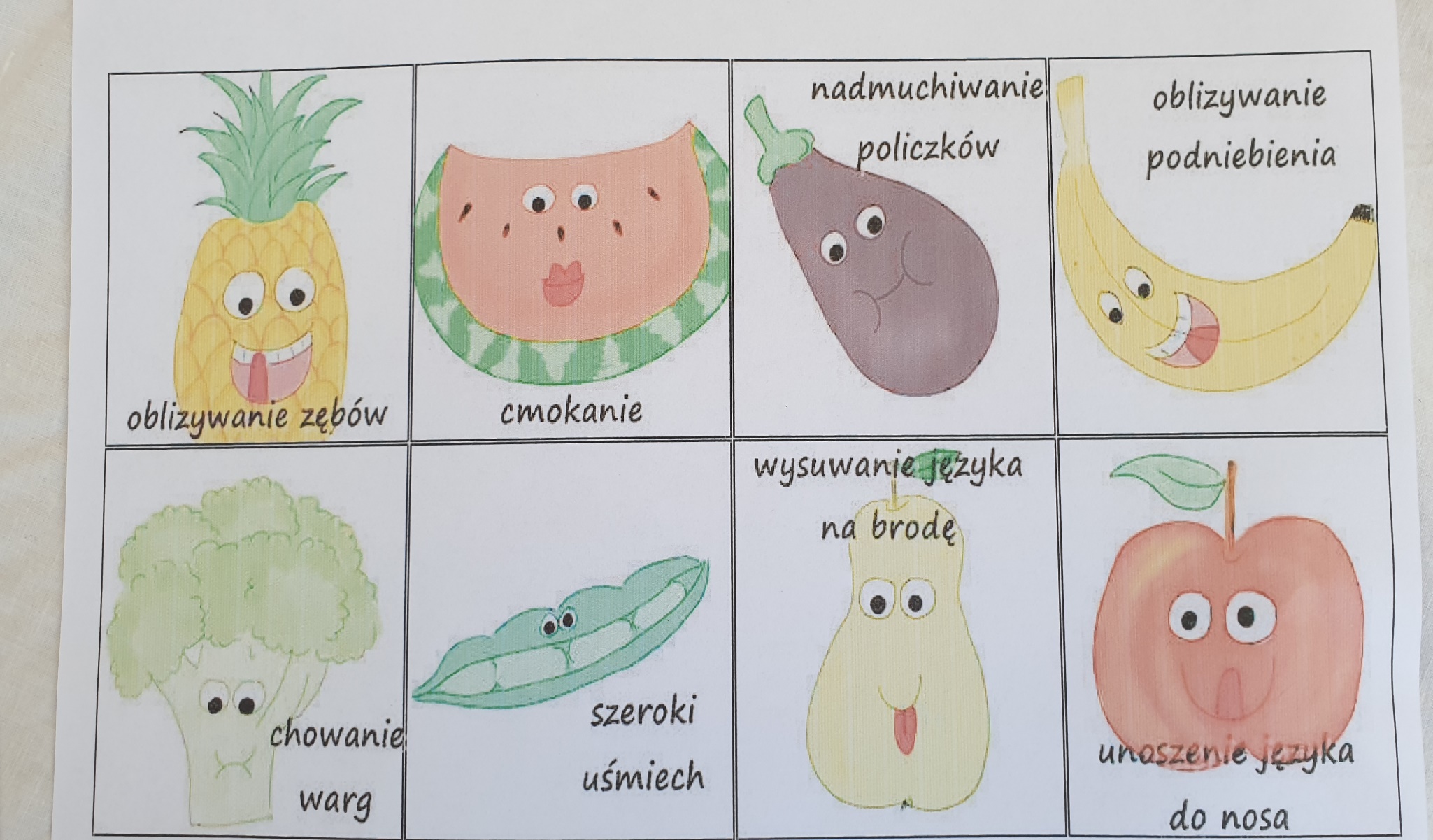 